~Faith Formation Forum~Lesson 2: “In God, The Father Almighty”Children begin to understand the mystery of God and how we can know Him, His divine attributes, and the Trinity. Your children also begin to enter into the “story” of God’s great plan as we examine God the Creator and His creation.Questions of the Month:What does it mean to believe?Who is God?How can we know Him?Verse of the Month:Faith is the realization of what is hoped for and evidence of things not seen. ~Hebrews 11:1Things to Do at Home:If you or your child(ren) do not already know these basic prayers, please take time to learn them:The Sign of the CrossOur FatherHail MaryGlory BePrayer Before a MealPrayer After a MealMonthly Storybook Activity:Your Family Genesis Story, pg. 38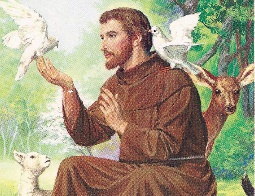 Saint of the Month:    St. Francis of AssisiWords to Know:Divine Revelation- Truths about God that we could never know on our own and that                          God has chosen to reveal to us.Mystery- A truth that is above our ability to understand on our own. We believe in a mystery because God has revealed it to us.Trinity- A mystery that tells us that there are Three Persons in one God.Sign of the Cross- A Catholic way to begin prayer; it reminds us of our belief in the Trinity of God and in the Passion and death of His Son, Jesus.Creator- God, who made all things. Only God can make something out of nothing.I knew in mere weeks of dating Kory that I was going to marry him. I could have created a checklist of items that would have “qualified” him in my eyes. Emotionally available…check. Spiritually willing to grow…check. Financially independent…check. Physically attractive…check. In my mind, I could justify why he’d be a good husband. But in my heart, there was more than just a checklist of measurable conditions. He was kind. And caring. And loyal. And encouraging. And supportive, And helpful. And the list could go on! I knew in my head AND my heart that he was the one. So it is with God. We can know Him in our heads- by reason- AND we can know Him in our hearts- by Divine Revelation. The bible tells us the story of Creation. We know God is God because he made all things. It is statistically impossible to have a rock made of all the right materials, with just the right balance of land and water, being just the right distance from the sun, having a sun that is just the right age (old enough to produce the perfect amount of heat and light but not so old that it burns us up)…it is just too much for our physical world to exist as it does. To add to that, making it even more beyond any conceivable belief, is the existence of life, particularly human life. For us to even be alive, there had to be another preposterous amount of coincidence. But remember, “…with God all things are possible.” The miraculous perfection of creation proves the existence of God.We also know Him by Divine Revelation. God has gradually revealed Himself throughout Salvation History. He appeared to or spoke directly to Adam, Noah, Moses, Isaac, David, and others. The fullness of His revelation occurred when He sent His son, Jesus, to be among us. Sacred Scripture, Sacred Tradition, and the Magisterium have kept the Revelation alive. We share in it each time we spend time in prayer, read Scripture, or engage in any of the Sacraments, especially Confession and the Eucharist.So, when we pray in the Creed, “I believe in God, the Father Almighty, Creator of Heaven and Earth,” we are declaring our conviction in who made our world possible and our acceptance of His authority. And having this great of a God is even better than the great husband I have. Sorry, babe.Join us for Faith Formation class on Sundays at noon/right after the 11 am Mass. We meet in Fellowship Hall. I am still in need of a few adults who are willing to provide childcare or lead a kids group while the parents are attending their class. Please contact me ASAP if you can help with this. I can provide the lessons and activities; I just need YOU to present it. As always, if there is anything I can do to help you grow your relationship with God, if you are looking for answers to your questions, or if you need a listening ear, please contact me. You can call 231-937-5757 or email me at faithformation@ctknsf.org.Blessings,Julie GouldDirector of Faith Formation